MONTHLY NEWSLETTER OF THE FOX VALLEY DIVISION, NMRAThe SemaphoreIn this issueMike’s Minute P.1 Oh Scale! P.2Next FVD Meeting P.4 MSI: Behind the Scenes P.4 Upcoming Events P.5 Contest Calendar P.6Riding Up FrontYou usually don’t get the engineer’s view unless you’re strapped to the front of the locomotive. Or just looking out the window of the cab car.Mike’s MinuteSPRING arrived two days after our last meeting and with the change of seasons comes a potential change in leadership for the Division. At the April meeting per the Division By-Laws, we elect division officers to two-year terms on a rotating basis. That is, in odd-numbered years we elect an Assistant Superintendent and a Paymaster, which we did last year. This even-numbered year we elect a Superintendent and a Chief Clerk. I know the incumbent Chief Clerk is willing to continue and while I am willing to continue as your Superintendent, any member can step forward and toss their RR hat into the election process for either office. Since time is short before the next meeting, if you are inclined to run for office, please contact the Chief Clerk or me to get your name on a ballot. (side note: For a long time, I was just a plain ol’ member, but I took that step forward when others couldn’t continue. I had no experience as a division official, but it has been rewarding. Could be for you, too. Please consider running for any division official when you feel the urge. You won’t regret it.)Our April meeting will be held at the Glenview Public Library in Glenview. We (the Board) have had discussions regarding moving the meeting location around the division, but location and cost are always stumbling blocks. Your input and feedback on the use of these facilities will be of great help in determining where we meet in the future. If you know of another good meeting location, please let an official or Board member know. Our May meeting, which wraps up our season, will be at the Morava Recreation Center in Prospect Hts. The schedule for our 2024-2025 season will be forthcoming in a future edition of the “Orange Card.”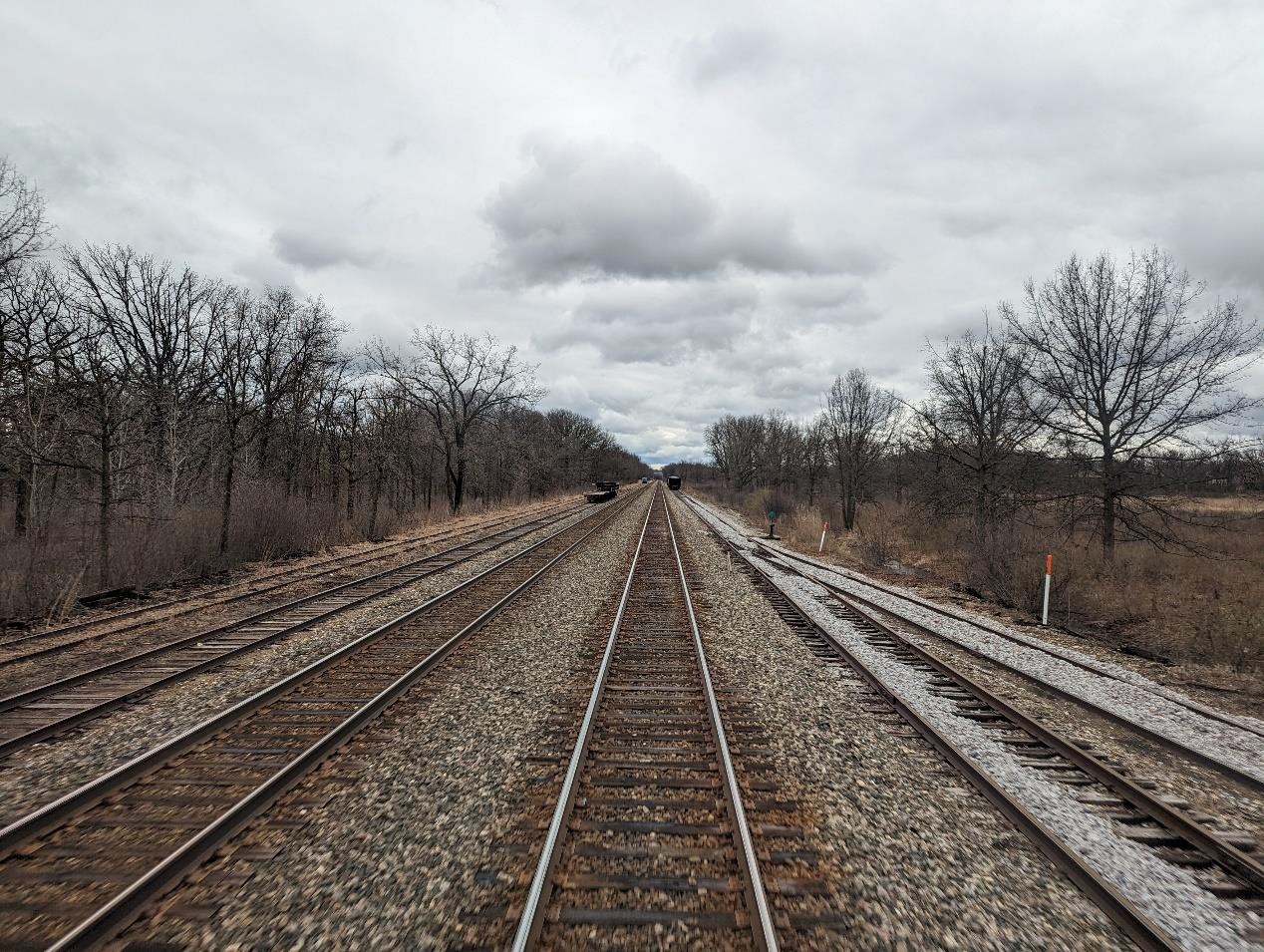 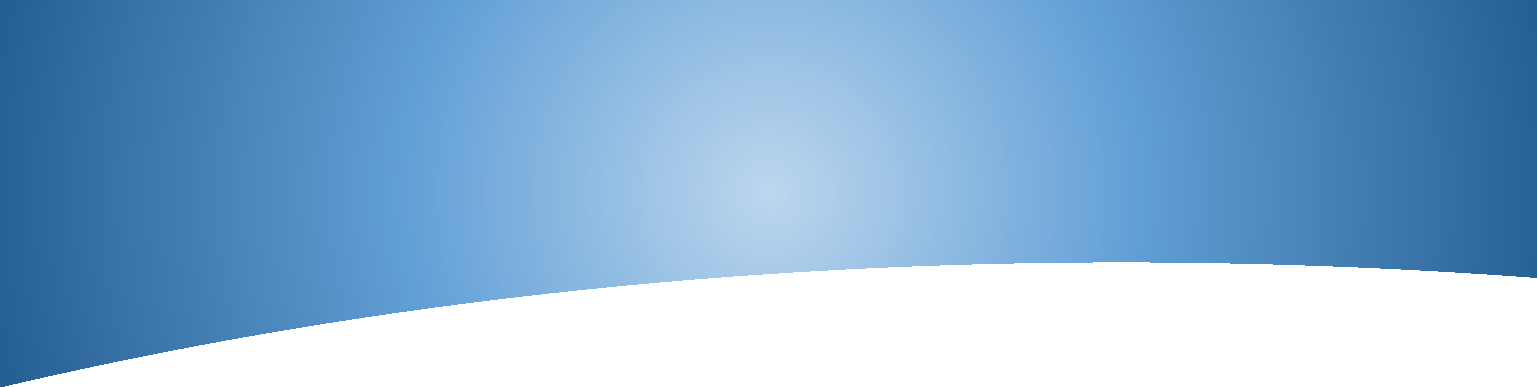 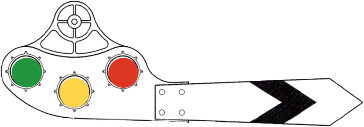 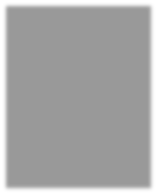 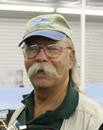 Please join us at our next two gatherings and meet modelers who have similar and varied interests. Whichever method (in person or over the net) you select to participate, I appreciate you taking the time and effort to attend, and I hope you found the presentations interesting and informative. We’re continually trying.- Mike Hirvela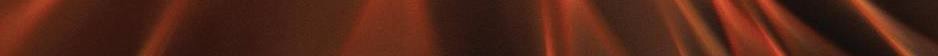 Oh Scale! Words and photos: Jim Osborn, MMRThe O scale modelers meet was held in Lombard on March 14. Jim Osborn, MMR, (FVD), Steve Miazga, MMR (Wise Div), Jim Landwehr (FVD), Rusty Dramm, Eric Peterson (CID) & Larry Kurkorski assessed the O scale models against NMRA evaluation standards. Here are a few of the outstanding models on display.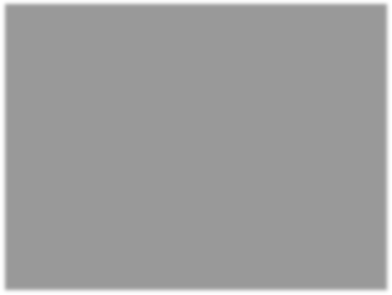 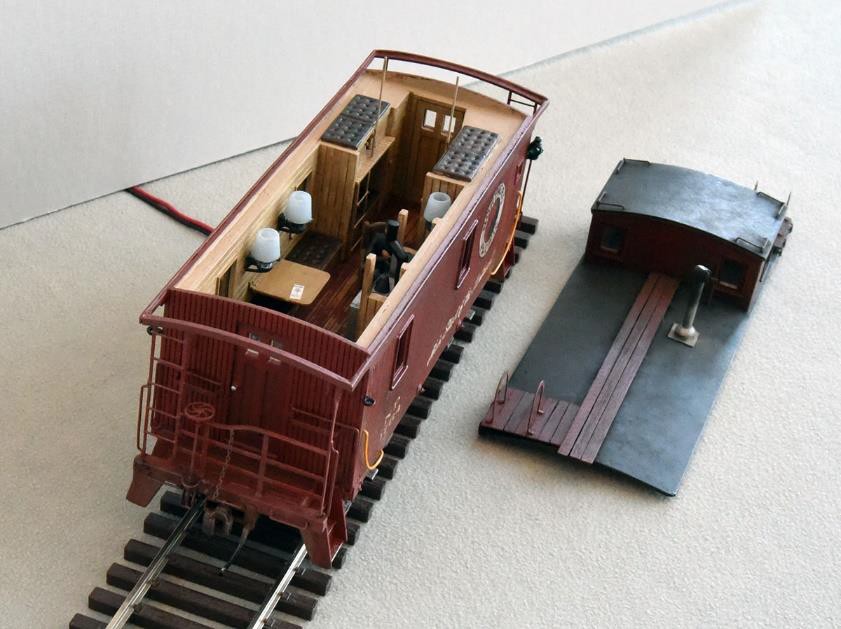 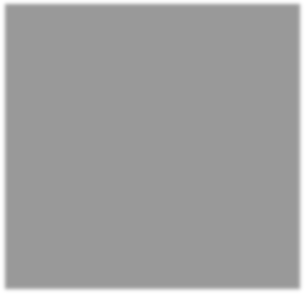 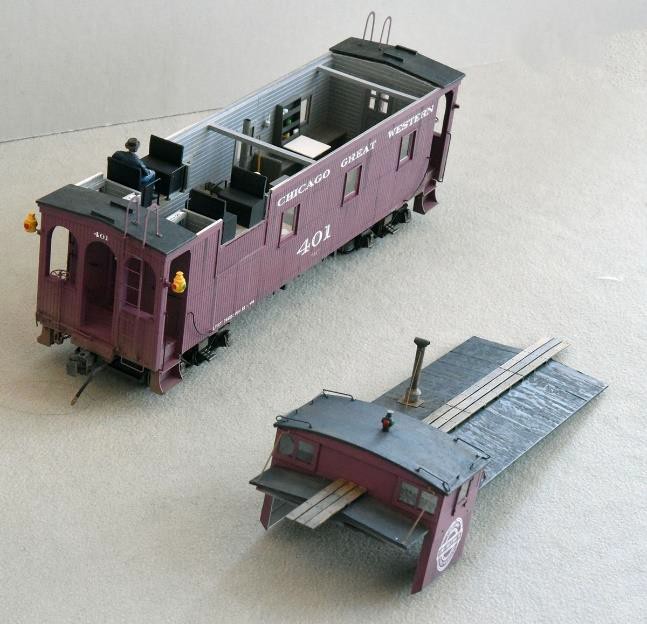 Left: Northern Pacific 24-foot wood caboose with full interior by Rusty Dramm. Right: Chicago Great Western wood caboose and full interior by James Zwernemann.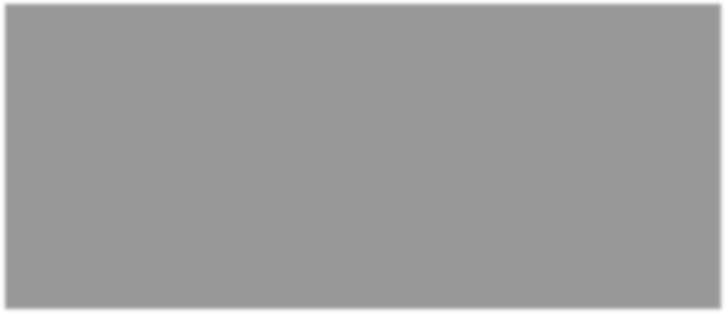 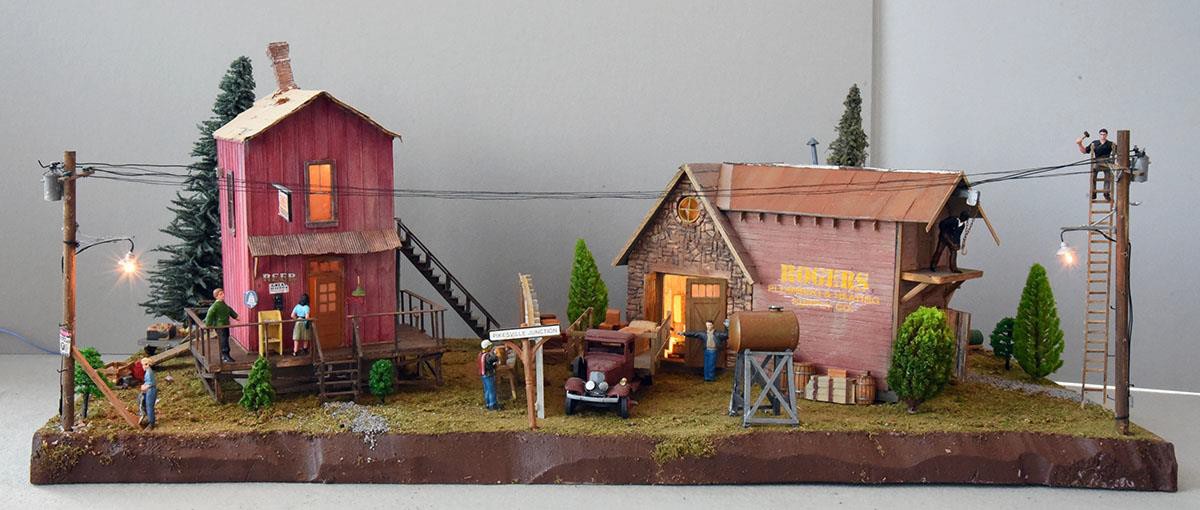 Above: Pikesville Junction display by Greg Cygnar. Below: Milwaukee Peek-a-boo gondolas by James R. Schultz.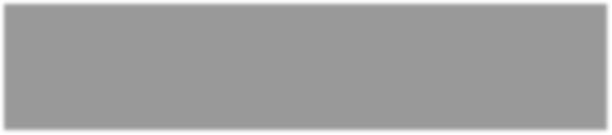 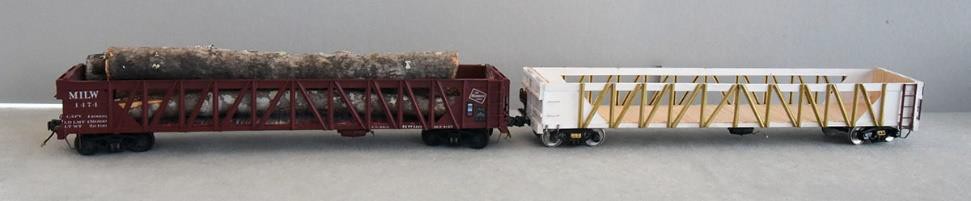 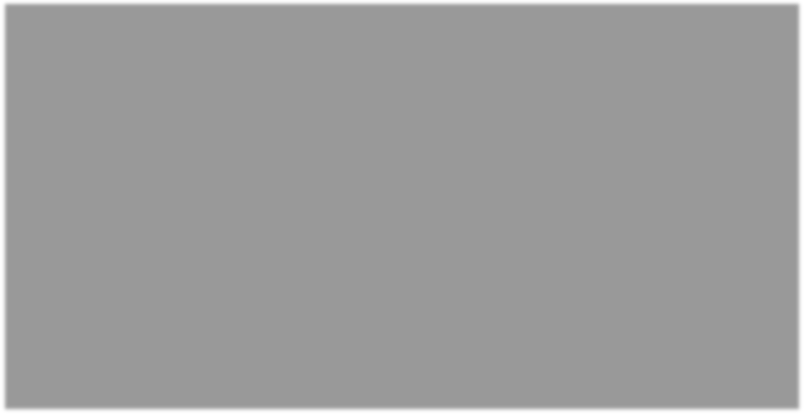 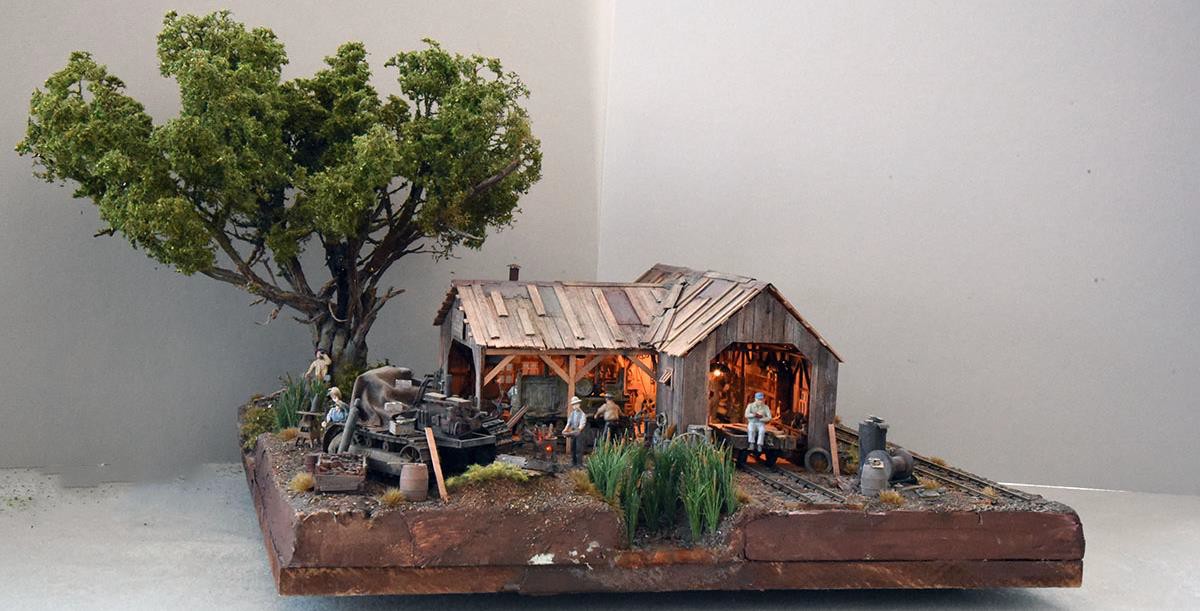 Above: Ken’s Tractor Repair. Display by Michael Fiotend. Below: Milwaukee 1236, 2-8-0 Steam Loco by Ed Trusbow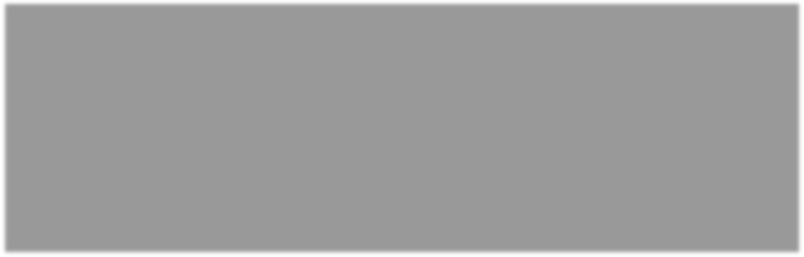 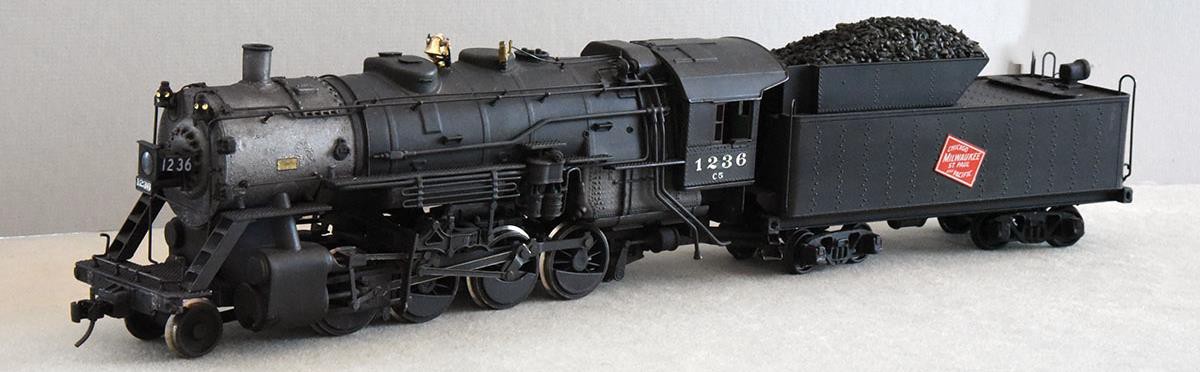 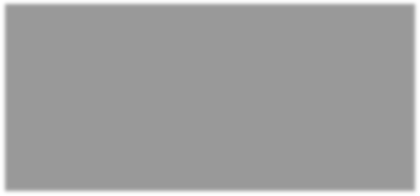 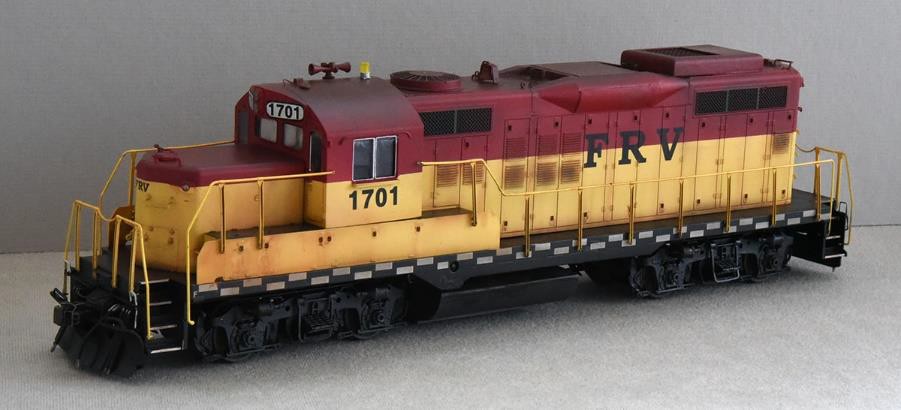 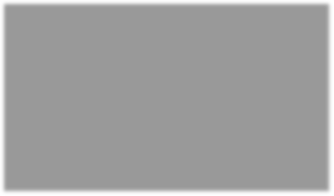 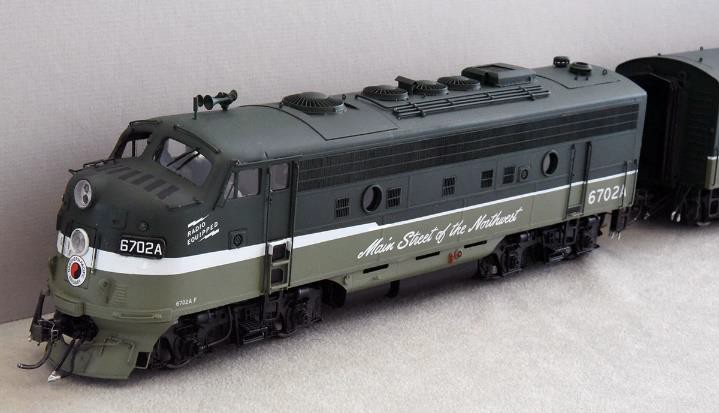 Left: Fox River Valley Railroad 1701 Geep by Shaydin Anthony. Right: Northern Pacific EMD F9-A by Mike Booth 3Don’t Miss: Behind the Scenes Trains Tour at Chicago’s Museum of Science and Industry!Join the Fox Valley Division as we meet the designer and operator of the Great Train Story Layout and Pioneer Zephyr!Date: Friday, June 21, Time TBATickets will be limited. Join our next meeting on Sunday, April 21 for more details.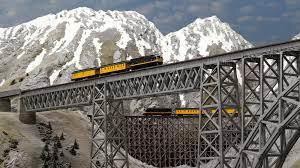 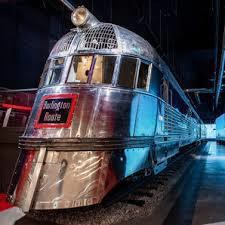 Next FVD MeetingWhen: Sunday, April 21, 2024, 2:00 PMWhere: Glenview Public Library and ZoomOrganization Topics: Annual business meeting and election of the next Superintendent and Chief ClerkPresentation: Photographing Your Models Outdoors by Keith KohlmanLearn how to take dramatic and amazing photos of your modeling work by taking them outdoors.Bring for Display: Up to 3 Refrigerated Billboard Cars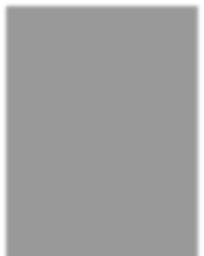 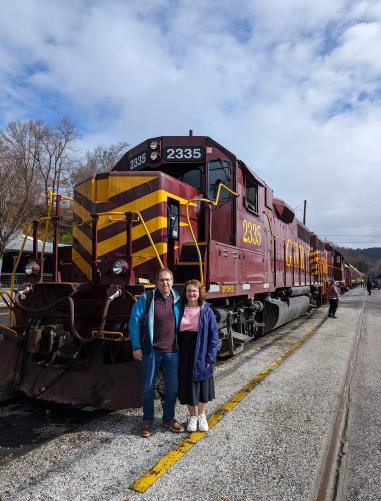 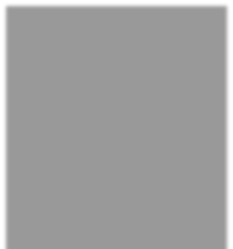 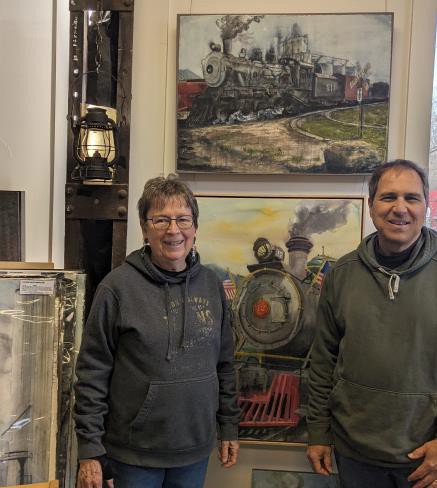 Upcoming EventsMonthly FVD MeetingsHeld the third Sunday of every month at either the Glenview Public Library or the Gary Morava Recreation Center, the meetings are an opportunity to share information, either in-person or on Zoom. Here is the meeting schedule through the end of the year. See the full schedule on the FVD website.Midwest Regional Meetings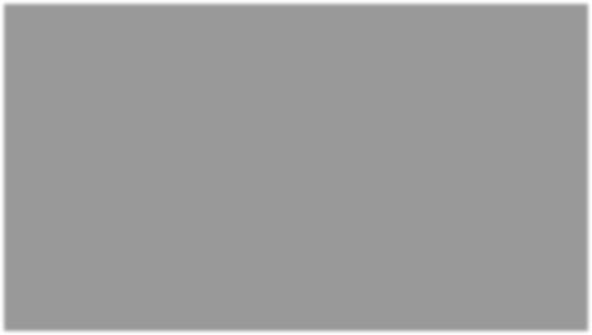 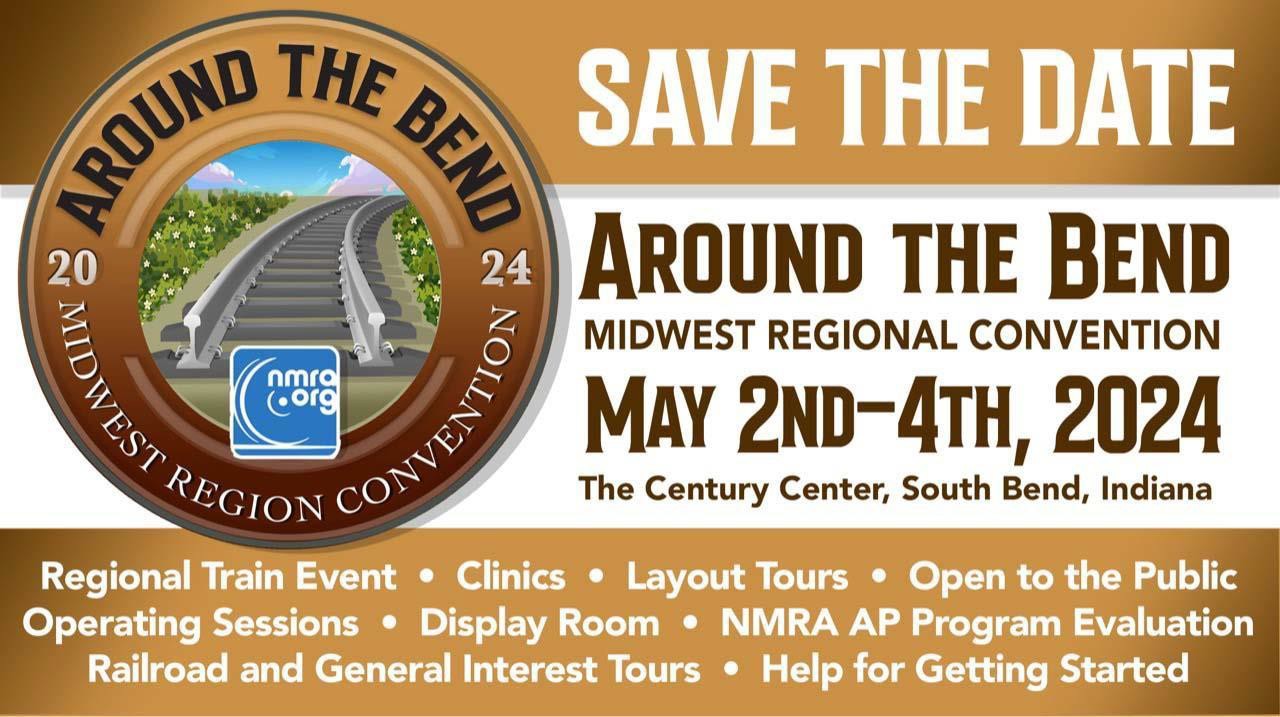 Around the Bend Convention Information and Promotion VideoClub Events & Shows (click links for more information)Lionel Model Railroad Club Open House April 13-14. Parkland Plaza, 2721 S Calhoun Rd, New Berlin, WI 53151Great Midwest Train Shows are held monthly at the DuPage Event Center and Fairgrounds in Wheaton. Information on both shows can be found on Trainshow.com.Illinois Railway Museum Events in May. Follow links below for more information.MOTHER’S DAY observation at IRM. Sunday, May 12. Moms admitted FREE when accompanied by at least one fare paying adult or child.CHICAGO AND NORTH WESTERN WEEKEND, May 18 & 19. Roll out theyellow and green!MEMORIAL DAY WEEKEND, Saturday through Monday, May 25-275The Semaphore is published by the Fox Valley Division of the Midwest Region of the NMRA, a registered 501(c)(7) not-for-profit Illinois corporation.Staff:Editor: Chris Mattimiro Assistant Editor: Michael Hirvela Assistant Editor: Jim Osborn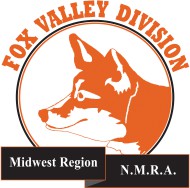 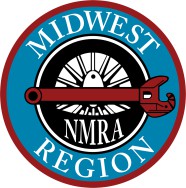 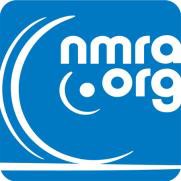 © 2024 by the Fox Valley Division of the NMRA, Inc.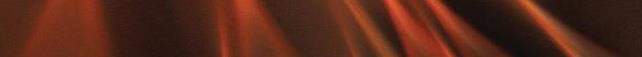 WhenWhere4/21/24 2 PMGlenview Public Library and Zoom5/19/24 2 PMGary Morava Recreation center and ZoomDivision Meeting DateContestApril 21Up to three Refrigerated Billboard CarsMay 19Up to three Freight Cars with an Open Load